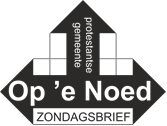 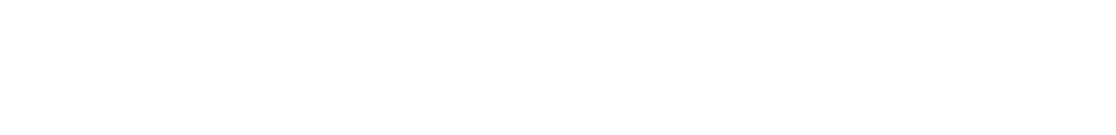 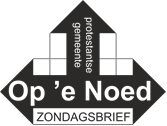 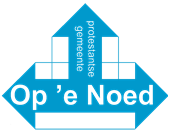 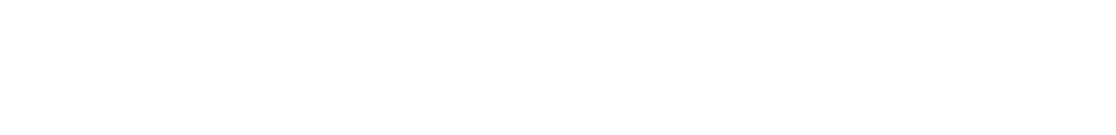 Zieken:Dhr. Lammert Dijkstra, De Ikkers 10, 8523 NW, verblijft in Bloemkamp, afd. Goudsbloem, kamer 18, Floridus Campuslaan 1, 8701 AK  Bolsward. Mevr. E. Hoekstra-Jelsma, Voermanstraat 3, is tijdelijk in Doniahiem, kamer 38, Stationsstraat 1, 8521 JT St. Nicolaasga. Mevrouw C. Kunst-Liemburg, Heemstrastraat 13, Sint Nicolaasga, verblijft op de revalidatieafdeling van het ziekenhuis Tjongerschans, afdeling Linda, kamer 1-19, Thialfweg 44, 8441 PW Heerenveen.Internetdiensten: De diensten vanuit Idskenhuizen kunt u vinden op de website van ‘Op ‘e Noed’: pkn-openoed.nl - klik boven aan op het kopje video's. Dan ziet u direct de uitzending.De zondagsviering van de kerk Langweer is te zien op kerkdienstgemist.nl.23 augustus: Preek van de leek door Reitze SijbesmaDeze week is er een “Preek van de leek”. We zijn heel blij dat Reitze zich wilde verdiepen in een gebeurtenis uit de bijbel en daar voor ons zijn gedachten bij wil geven.Als het koffiedrinken bij de kerk na de (online-)dienst doorgaat kunt u hen daar ontmoeten en hem eventueel vragen stellen en uw reactie geven op zijn preek. Luisterlied: Opwekking 715 (= Liedboek 84a) Lied: 105, 1 en 2Lied 314Lezing: genesis 32: 22-33Lied: 834Luisterlied: ‘Zon’Lied: 864, 2 en 5Afwezig:ds. Gerda Keijzer heeft vakantie van t/m 30 augustus. Pastor Geertje van der Meer neemt waar. Collecte voor de Diaconie in de maand augustus 2020:De diaconie collecteert wekelijks voor een doel in binnen- en buitenland. Deze staan in Geschakeld vermeld bij de kerkdiensten.Nu er geen kerkdiensten gehouden kunnen worden, hebben we een manier gevonden om toch deze projecten te blijven steunen. Wij willen u vragen om uw collecte 1 x per maand over te maken met vermelding van de maand. Wij zorgen er dan voor dat al het geld verdeeld wordt, u kan de opbrengst weer lezen in de volgende Geschakeld.Wilt u een specifiek doel steunen? Vermeld dit dan bij de omschrijving.Rekeningnummer: NL 60 RABO 0334 7001 91 t.n.v. Diaconie P.G. Op ‘e Noed te Sint Nicolaasga.Met vriendelijke groet en dank namens de diaconie.Collectegeld: Nu er niet meer gecollecteerd kan worden, verzoekt het College van Kerkrentmeesters u vriendelijk om uw collectegeld via de bank over te maken. Dit kan via bankrekeningnummer: NL09.RABO.0126.1595.48 t.n.v. Protestantse gemeente Op ‘e Noed. Alvast bedankt! Ook uw gift voor de restauratie van de Sint Nykster kerkklok kunt u via de bank over maken. Dit kan op bankrekeningnummer: NL23.RABO.0124.7477.52 t.n.v. restauratiecommissie Op ‘e Noed. Zomeractiviteiten;Deze zomer organiseren we een aantal (buiten)activiteiten voor gemeenteleden. We willen elkaar namelijk niet uit het oog verliezen. Deze zomer is er nog één korte avondmeditatie in de kerk van St. Nyk (waarbij de we anderhalve meter respecteren en er niet gezongen wordt). Daarna gaan we wandelen (+/-5 km) en tijdens de wandelingen denken we na en spreken we met elkaar over een vraag n.a.v. een tekst die tijdens de meditatie klonk. Voor mensen die het wandelen niet zien zitten is het ook mogelijk alleen bij de meditatie aanwezig te zijn. Voorganger is ds. Aart Veldhuizen.Er is nog één keer koffiedrinken na de dienst. De twee vorige keren in St Nyk en Tjerkgaast waren goede ontmoetingen. Wij hopen dat u deze laatste kans niet voorbij laat gaan.We zitten buiten, naast de kerk van Idskenhuizen. Voor koffie en wat lekkers erbij wordt gezorgd. Wilt u, wil je voor zover mogelijk een eigen stoel meenemen? Als dat niet lukt zorgen wij voor een zitplaats. Je kunt wellicht eerst thuis de online-kerkdienst bekijken en dan naar de koffie gaan. Maar de kerkdienst kunt je natuurlijk ook later nog zien. Bij slecht weer gaat het koffiedrinken niet door. Op de Zondagse Ontmoeting en op de website word je op de hoogte gehouden van deze activiteiten. Voor alle activiteiten geldt: vrienden en bekenden zijn van harte welkom! Voor de bezorgers van het kerkblad: In Geschakeld staat in het bezorgschema op pagina 5 dat het Jaarprogramma in een aparte bezorgronde bij de mensen wordt gebracht. Dit is niet juist. Het Jaarprogramma wordt samen met het kerkblad Geschakeld bezorgd op 19 september. DatumActiviteitLocatietijd23 augustusKoffiedrinkenBij kerk Idskenhuizen10.30 uur25 augustusAvondmeditatie en kuijerDs. A. VeldhuizenKerk St. Nyk19.00 uur